新 书 推 荐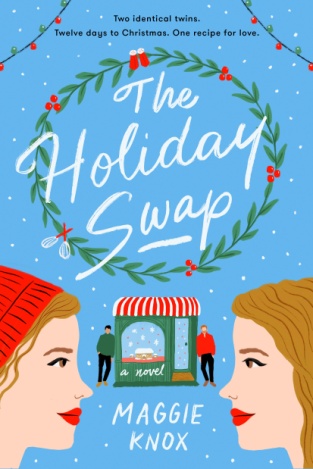 中文书名：《互换假期》英文书名：THE HOLIDAY SWAP作    者：Maggie Knox出 版 社：Putnam代理公司：ANA/Susan Xia页    数：304页出版时间：2021年10月代理地区：中国大陆、台湾审读资料：电子稿类    型：小说内容简介：    《互换假期》是一部治愈人心的以假期为主题的浪漫喜剧，讲述了同卵双胞胎在圣诞节前的几天里改变生活的故事。本书对于克里斯蒂娜·劳伦（Christina Lauren）的《缭乱假期》（In a Holidaze）和乔茜·西尔弗（Josie Silver）的《十二月里的一天》（One Day in December）书迷是一个完美的选择。当厨师查理·古德温（Charlie Goodwin）在洛杉矶烘焙真人秀的节目中被击中头部时，她失去的不仅仅是意识；她还失去了味觉和嗅觉——她作为节目评委至关重要的这两种能力。与此同时，查理的同卵双胞胎卡斯（Cass）在老家正一边经营家里繁忙的面包店，一边还要应付她那尚未弄清楚他们已经分手了的前男友——维持正常的生活让她绞尽脑汁。    距离圣诞节只剩下几天了，绝望的查理想和卡斯一起做一件他们从小就没有做过的事情——互换身份。为了逃避同样残酷的现实，卡斯同意了。但是临时的交换生活却比她们预想的还要复杂，尤其是粗犷的消防员杰克·格林曼（Jake Greenman）和俊美的助理医师米格尔·罗德里格斯（Miguel Rodriguez）也被卷入其中的时候。    把双胞胎的身份互换，这一举动会引发灾难吗？又或者，这么做能令她们的生活重回正轨？一部节日大餐式的小说：令人产生兴趣的背景，引人注意的高端概念，悦耳动听的叙述声音，还有适度的圣诞节魅力，《互换假期》给你带来一次温暖、治愈的阅读体验。非常适合那些想在假期短暂逃离现实的读者。令人激动不已的作家组合：国际畅销书作家卡玛·布朗（Karma Brown）和玛丽莎·斯泰普利（Marissa Stapley）都是商业女性小说领域的知名人物。单打独斗时，她们是读者和书商的最爱；而当她们使用全新笔名麦吉·诺克斯（Maggie Knox）创作时，她们将利用各自的写作能力，以及在网络和推广方面令人印象深刻的能力，使《互换假期》获得成功。玛姬·诺克斯这一笔名背后的作者是公开的秘密，两位作者都可以用自己的真名，在各自强大的个人平台上推广本书。一个必胜的版本：正如我们在《笨蛋与槲寄生》（Mutts and Mistletoe）、《圣诞节的十二个日期》（The Twelve Dates of Christmas）和《明年今日》（This Time Next Year）等作品身上看到的那样，平装本是最适合假日和浪漫喜剧市场的理想版本。出版社的包装和设计会吸引那些想要为亲朋好友寻找一个容易翻阅的应季读物或礼物的消费者。出版社一举购下两部作品的出版权：Putnam出版社将在2022年出版麦吉·诺克斯的第二部单本假日浪漫喜剧小说，进一步巩固这个二人组的品牌效应。作者简介：    卡玛·布朗（Karma Brown）是一位获奖记者，国际畅销书作者，出版过五部小说：《完美妻子的秘诀》（Recipe for a Perfect Wife）、《跟我走吧》（Come Away With Me）、《我们的选择》（The Choices We Make）、《此时此刻》（In This Moment）和《露西的生活》（The Life Lucy Knew）。除了小说之外，布朗的文章还发表在《自我》（Self）、《红皮书》（Redbook）、《加拿大生活》（Canadian Living）、《今日育儿》（Today's Parent）和《女主人》（Chatelaine）等出版物上。她目前住在多伦多郊区。    玛丽莎·斯泰普利（Marissa Stapley）是畅销全球的小说作家，她的作品有三部商业女性小说《情定终生》（Mating for Life）、《雨天要做的事》（Things to Do When It’s Raining）和《最后的胜地》（The Last Resort），以及一部悬疑小说《幸运之人》（Lucky）。她的文章在包括《世界时装之苑》（Elle）、《今日育儿》和《读者文摘》（Reader’s Digest）在内的多种报刊杂志上发表。她现在生活在多伦多。媒体评价：    “我花了两个晚上就读完了这部令人愉快的浪漫喜剧。它就像《吉尔莫女孩》（Gilmore Girls）遇上《天生一对》（The Parent Trap ）和《蛋糕大战》（Cake Wars），换句话说，它完美无缺。”----科琳·奥克利（Colleen Oakley），《今日美国》（USA Today ）畅销书《你也在场》（You Were There Too）的作者    “《互换假期》是你最渴望的治愈假期浪漫喜剧，为你提供了双倍的糖分、美味的甜点和‘幸福快乐地生活在一起’。麦吉·诺克斯通过小镇八卦和真人秀电视，为读者提供了一顿令小说书迷企盼更多后续故事的小说大餐。”----艾米·E. 赖彻（Amy E. Reichert），《亲情晚餐俱乐部》（The Kindred Spirits Supper Club）的作者    “麦吉·诺克斯的处女作讲述了一对双胞胎在圣诞节期间互换身份十二天的故事，它为我们提供了双倍的乐趣、麻烦和各种各样的感觉。温暖舒适的面包店、寒冷的雪夜，还有节日传统，还有夺取我的心的双份浪漫爱情！还有什么能让我不爱这本书呢？这本书里机智、快节奏的叙述和诙谐的对话让我想彻夜不眠，想要一口气看完接下来会发什么。我非常喜欢这本书，也迫不及待想从麦吉·诺克斯那里得到更多的爱情喜剧故事。”----尚特尔·盖尔廷（Chantel Guertin），《博主妈妈》（ Instamom）的作者谢谢您的阅读！请将反馈信息发至：夏蕊（Susan Xia）安德鲁·纳伯格联合国际有限公司北京代表处北京市海淀区中关村大街甲59号中国人民大学文化大厦1705室邮编：100872电话：010-82504406传真：010-82504200Email：susan@nurnberg.com.cn 网址：http://www.nurnberg.com.cn
微博：http://weibo.com/nurnberg豆瓣小站：http://site.douban.com/110577/